Course Syllabus for AP U.S. Government and PoliticsCOURSE DESCRIPTION:This course is for students who have demonstrated mastery of the content presented in their previous American History & Government courses. Students will build upon their prior knowledge and coursework in history and apply it, along with new skills/concepts to be taught, to this political science course in order to develop an analytical perspective on government and politics in the United States. The College Board outlines the following units of required study for the course:Unit 1: Foundations of American Democracy (15 – 22% of AP Exam)Unit 2: Interactions Among Branches of Government (25 – 36% of AP Exam)Unit 3: Civil Liberties and Civil Rights (13 – 18% of AP Exam)Unit 4: American Political Ideologies and Beliefs (10 – 15% of AP Exam)Unit 5: Political Participation (20 – 27% of AP Exam)After successful completion of this course students will be able to:describe and compare important facts, concepts, and theories pertaining to U.S. government and politicsunderstand typical patterns of political processes and behavior and their consequences (including the components of political behavior, the principles used to explain or justify various government structures and procedures, and the political effects of these structures and procedures)explain typical patterns of political processes and behavior and their consequencesinterpret data (qualitative and quantitative) relevant to U.S. government and politicscritically analyze foundational documents and Supreme Court cases as selected by College Boarddevelop, defend, and critically analyze argumentsCurrent events, supplementary readings, individual research, audiovisual analysis, and performance-based assessments are integral parts of the course. Classroom assessments, developed to reflect the Advanced Placement exam, will be required. Four additional class meetings (on early release days, after school, and/or possibly a weekend morning) will be required to help prepare students for the AP exam. Students will be expected to spend a considerable amount of time studying for the AP exam. Students must take the AP exam to receive the AP designation on their transcript. This year’s exam will be administered at school on the morning of Monday May 3, 2020. Students are given 3 hours to complete the two parts of the exam (each portion counts as 50% of the overall score). Part 1 consists of 55 multiple choice questions (allotted time 80 minutes). Part II consists of four free response questions (allotted time 100 minutes).GRADING BREAKDOWN:35 % = TESTS and Projects (all unit tests will mirror the AP Exam – Multiple Choice & FRQ)25 % = Quizzes and Writing Assignments25 % = Classwork, Supplemental Reading Assignments15 % = Homework & Current Events**Any homework assignment not submitted in class when due will be given zero points. The only exception will be an excused absence from school (not just my class). In this case school policy will allow for extra time (see student handbook for details).** All other assignments will be lowered by one letter grade for each day (regardless of an A/B schedule) late past the “final due date” that they are submitted. Again, absences will follow school policy as stated in the student handbook.  Retakes and revisions may be allowed under certain conditions during the first semester in order to help students truly master required skills for the AP Exam.** Any assignment that a student copies/plagiarizes from another will be given a zero and may disqualify the student from the National Honor Society. Similarly, any student who allows another to copy/plagiarize will also be given a zero and may also jeopardize his/her status in the National Honor Society.MANDATORY DAILY CLASS MATERIALS:Chromebook – You will be utilizing my Google Classroom (code: yuk6qmb) and Weebly site: www.erinakesgopo.org both in class and at home on a daily basisTextbook:Wolfford, David. Advanced Placement United States Government & Politics, 2019 edition. AMSCOFord, Bardes, Schmidt, and Shelley. American Government and Politics Today, 2017-2018 edition. Cengage Learning, 2018Replacement cost $150.00Supplemental:Workbooks created by Mrs. ErinakesNumerous current news reports and commentary from major newspapers, television, and Internet/podcasts will be utilized in daily courseworkTwo pens/pencils and 2 highlightersTwo 3 ring binders (1.5” with 4 tabbed dividers: One binder for each semester) Classroom Expectations/Requirements:   All students must report to class on time ready to work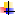    All submitted work must be the student’s own in order to be graded (plagiarism/copied work will be given a zero and reported to honor society)   All students are to participate in class and show RESPECT to all at all times    Together we will make class enjoyable and productiveHow to Get help in My Class:Email me for support – erinakeskelly@coventryschools.netAcademic Lab support – Must obtain a /schedule an appointment with me in advanceOffice Hours (7:30-8:30 AM daily)– individual/small group support (please see me to make an appointment)See me as soon as returning from an absence to get missed work and avoid falling behindPlease sign and return this page to assure me that both students and a guardian have read and understand what is expected and what will be accomplished in class this year. I would also GREATLY APPRECIATE any feedback you can offer on student’s learning styles, preferences, past experiences, etc. Similarly, if you have any questions or suggestions for me, please feel free to write them in the comment section below and I will get back to you.Guardian’s Signature:	Relationship (Parent/Grandparent, etc)Guardian’s e-mail addressStudent’s Name (Printed)Student’s SignatureGuardian/Student Comments: